Adding and Subtracting FractionsAdding and Subtracting FractionsAdding and Subtracting FractionsAdding and Subtracting FractionsAdds and subtracts fractions 
or mixed numbers with like denominators+ = , or 2− = Adds or subtracts fractions or mixed numbers with unlike denominators“To subtract  from , I need toexpress both fractions with the same denominator. Using fraction strips, 
I rewrite the calculation as − = .”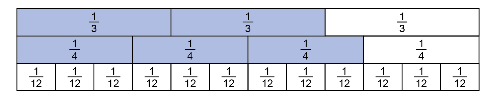 Completes calculations involving both adding and subtracting fractions or mixed numbers with unlike denominators3 − + − “I know that 3 − is equal to , so I did that first. Now I have the calculation − + .I can write each fraction with a denominator of 6:    × − + × = − +  = , or 2Writes an expression to represent and solve a problemDani has 4 yd of fabric. They cut offa piece yd long to sew a pair of shorts. They also cut a piece 2yd long to sew a shirt. Does Dani have enough fabric left to sew another 
pair of shorts?“I can describe this with theexpression 4 − − 2.First, I subtract 2 from 4, which leaves 2 − − . Using a commondenominator of 8, I get − − = ,which is not enough to sew another pair of shorts.Observations/DocumentationObservations/DocumentationObservations/DocumentationObservations/Documentation